Cách nuôi dạy trẻ để trẻ hòa đồng với bạn bèMột trong các cách dạy con ngoan 3 tuổi là phải để bé tiếp xúc tự nhiên và chơi đùa cùng với bạn bè. Điều đó không chỉ không chỉ là hành trang cho những năm tháng đi học mà còn cho trẻ bước vào xã hội khi trưởng thành. Trẻ không thể sống mãi trong vòng tay của ông bà, cha mẹ, nên kỹ năng này cần được rèn luyện kỹ năng này ngay khi các bé biết giao tiếp.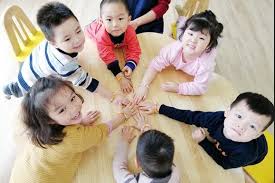 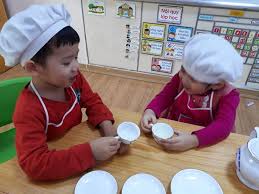 Lớp học chính là một xã hội thu nhỏ với rất nhiều tính cách và sở thích khác nhau từ bạn bè. Việc bắt ép bé làm những điều đã được áp đặt sẵn, đôi khi có thể phản tác dụng. Thay vào đó, cách nuôi dạy con tốt là giúp con khám phá niềm vui khi chơi cùng với bạn bè.Các bậc phụ huynh cũng nên để ý đến thái độ cũng như cách ứng xử của bé với bạn bè, sau đó dành thời gian để nói chuyện, phân tích cho bé biết những điều nên và chưa nên để giúp bé có một định hướng tốt trong cách ứng xử với bạn bè.Bạn cũng có thể tham khảo thêm cách dạy con ngoan học giỏi các phương thức giao tiếp đơn giản với bạn bè ở trường lớp hay ở nhà như:Luôn luôn giữ lời hứa và không được nói dối.Biết nói “cám ơn” và “xin lỗi”.Tích cực tham gia những hoạt động vui chơi ở trường.Chia sẻ cùng bạn các món đồ chơiPhụ huynh hãy lựa chọn các cách dạy con ngoan một cách thông minh và tích cực để giúp bé hình thành tính cách trong tương lai, bắt đầu từ việc yêu thương và giao tiếp với những người xung quanh. Cách nuôi dạy con tốt: Biết vâng lời ông bà cha mẹĐầu tiên bố mẹ phải biết cách dạy con tốt với các cung cách ứng xử trong giao tiếp với những người lớn như ông bà, cha mẹ, anh chị…biết dạ vâng khi trả lời với người lớn.Đối với trẻ em cách dạy con của phụ huynh có ảnh hưởng rất lớn trong những năm đầu đời, chính vì thế bố mẹ cần dùng những ngôn ngữ nhẹ nhàng, không nên đánh nhau hoặc mắng nhau trước mặt con cái.Cách dạy con ngoan học giỏi ngay từ bé mà mẹ nên biếtĐể con trẻ biết vâng lời và ngoan ngoãn ngay từ nhỏ thì bố mẹ cần có những phương pháp giáo dục và có những cách dạy con ngoan học giỏi ngay từ đầu. Đây là phương pháp giúp trẻ phát huy tối đa khả năng của bản thân mình.Đối với lứa tuổi đầu đời trẻ có những hiếu động, thích mày mò sang tạo nên phụ huynh cần biết cách dạy con ngoan ngay từ bé, đồng thời nhận biết con mình có những sở thích nào cũng như có thế mạnh nào để có hướng dạy con cho phù hợp.Những cách dạy con 3 tuổi trong giao tiếp với ông bà cha mẹTrẻ 3 tuổi rất hiếu động lúc này bé biết nhận thức về các mối quan hệ trong gia đình và những người xung quanh vì vậy phải có cách dạy con 3 tuổi riêng. Phụ huynh có thể để bé diễn tả cảm xúc một cách tự nhiên bên ông bà, anh chị em nhưng luôn dạy con biết vâng dạ khi nói chuyện với người lớn. Đây là cách ứng xử trong giao tiếp giúp bé có thói quen cho sau này.